ОЧЕРЕДНОЕ ЗАСЕДАНИЕ КОМИССИИ ПО ДЕЛАМ ТРУДЯЩИХСЯ ЖЕНЩИН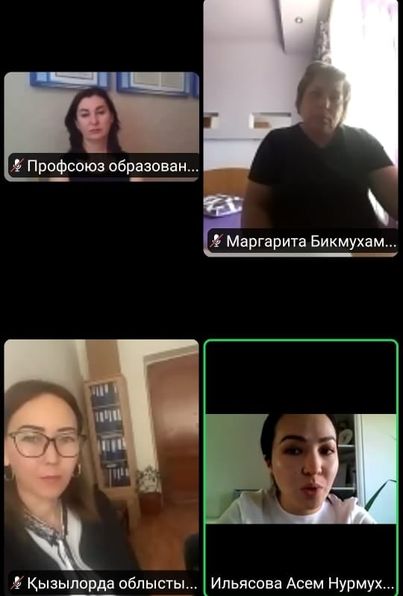 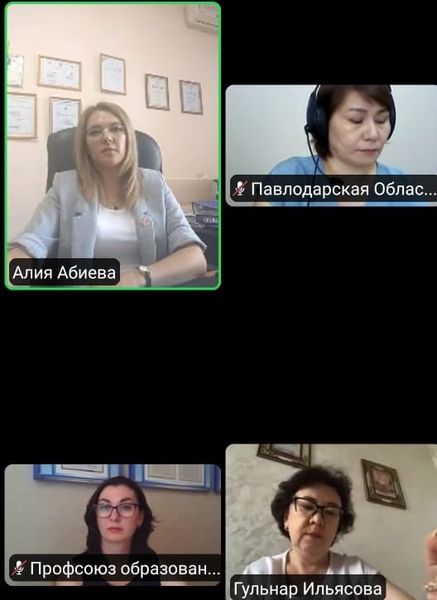 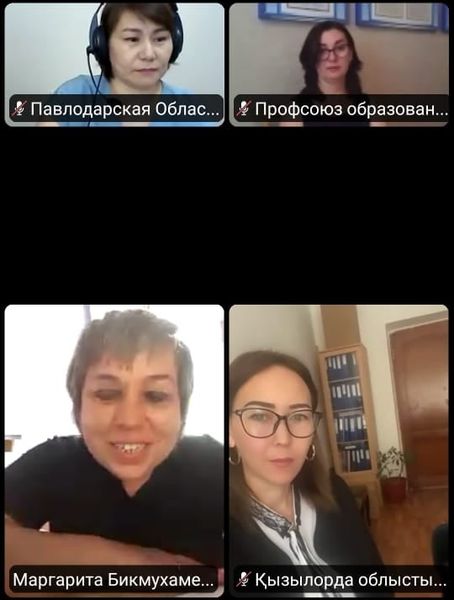 3 июля 20213 июля 2021 года состоялось заседание Комиссии по делам трудящихся женщин Казахстанского отраслевого профсоюза работников образования и науки. Заседание открыла и вела председатель комиссии – заместитель председателя Отраслевого профсоюза А.Абиева.
На повестке дня было рассмотрено 5 вопросов:«Об итогах социального опроса по вопросам реализации Закона РК «О статусе педагога»» и«Об информации по прошедшему семинару «Политическое участие и развитие лидерских качеств женщин»»также, «О работе Комиссии по делам трудящихся женщин Отраслевого профсоюза» доложила А.Абиева.«О работе Комиссии по делам трудящихся женщин Карагандинской областной организации Казахстанского отраслевого профсоюза работников образования и науки» проинформировала председатель Темиртауского городского комитета Карагандинской областной организации М.Бекмухаметова.
«О работе Комиссии по делам трудящихся женщин Профсоюзной организации работников образования и науки Алматинской области» рассказала учитель Куренбельской СШ Кербулакского района Алматинской области А. Ильясова.Заседание комиссии прошло в конструктивной обстановке.
